PÍSEMNÁ ZPRÁVA ZADAVATELE – 3. ČÁST VEŘEJNÉ ZAKÁZKY - Projekt „Nejdek, MŠ Lipová – celková rekonstrukce“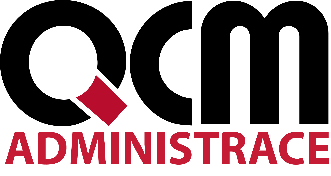 Veřejná zakázka je zadávána dle zákona č. 134/2016 Sb., o zadávání veřejných zakázek, ve znění pozdějších předpisů (dále jen Zákon)Zakázka je zadávána v certifikovaném elektronickém nástroji E-ZAK, který je dostupný na https://zakazky.nejdek.cz/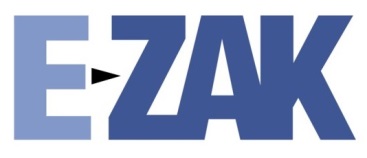 PÍSEMNÁ ZPRÁVA ZADAVATELE – 3. ČÁST VEŘEJNÉ ZAKÁZKY - Projekt „Nejdek, MŠ Lipová – celková rekonstrukce“V Nejdku dne 6. 10. 2020Předmět veřejné zakázky a cena sjednaná ve smlouvěPředmětem 3. části veřejné zakázky je vypracování kompletní projektové dokumentace a zajištění stavebního povolení vč. odborného odhadu nákladů.Cena sjednaná ve smlouvě: 1.872.000,00,- Kč bez DPH.Označení účastníků zadávacího řízeníOznačení všech vyloučených účastníků zadávacího řízení s uvedením důvodu jejich vyloučení-Označení dodavatele, s nímž byla uzavřena smlouvaZástupce administrátora veřejné zakázky vypracoval Zprávu o hodnocení, podle které se na prvním místě umístila nabídka účastníka ERPLAN s.r.o, IČO: 08082308. Zadavatel v bodu 11.3 zadávací dokumentace stanovil podmínku týkající se omezení počtu částí veřejné zakázky, které může získat jeden účastník zadávacího řízení dle § 101 odst. 3 Zákona: v případě, že by na základě hodnocení nabídek v 2. a 3. části vznikla situace, že by měl být pro obě výše uvedené části vybrán zadavatelem jeden stejný účastník zadávacího řízení, tento účastník bude vybrán pouze pro plnění 2. části veřejné zakázky. Pro plnění 3. části veřejné zakázky bude následně vybrán účastník, jehož nabídka skončila v této části jako 2. v pořadí dle ekonomické výhodnosti. Zadavatel požaduje, aby části 2 a 3 veřejné zakázky byly plněny zvlášť a odlišnými účastníky zadávacího řízení. Jelikož nabídka účastníka ERPLAN s.r.o, IČO: 08082308 nejlépe splnila základní hodnotící kritérium – ekonomická výhodnost nabídky ve 2. i 3. části veřejné zakázky, dle výše uvedené podmínky může být tento účastník vybrán jen pro 2. část předmětné veřejné zakázky. Zadavatel pro plnění 3. části veřejné zakázky vybral nabídku účastníka Ing. Irena Pichlová, IČO: 72253134, která se umístila jako druhá v pořadí, a které nejlépe splňuje základní hodnotící kritérium. Označení poddodavatelů vybraného dodavatele-Odůvodnění zrušení zadávacího řízení-Odůvodnění použití jiných komunikačních prostředků při podání nabídky namísto elektronických prostředků, byly-li jiné prostředky použity,-Soupis osob, u kterých byl zjištěn střet zájmů, a následně přijatých opatření-Odůvodnění nerozdělení nadlimitní zakázky na části-Odůvodnění stanovení požadavku na prokázání obratu v případě postupu podle § 78 odst. 3-PODPISVeřejná zakázkaNejdek – projektové dokumentace 2020Druh zadávacího řízeníZjednodušené podlimitní řízeníDruh zakázkySlužbyPředpokládaná hodnota zakázky5.100.000,- Kč bez DPHAdresa profilu zadavatelehttps://zakazky.nejdek.cz/Datum zahájení řízení6.8.2020Zadavatel:Město Nejdekse sídlem náměstí Karla IV. 239, 362 21 NejdekZastoupení podle § 43 Zákona:QCM, s.r.o. se sídlem Heršpická 813/5, 639 00 Brnozapsaná v obchodním rejstříku spisová značka C 40722 vedená u Krajského soudu v Brně IČO: 00254801IČO: 26262525PořadíČíslo nabídkyNázev/firma účastníkaIČONabídková cena v Kč bez DPH1.2ERPLAN s.r.o.080823081 296 000,002.5Ing. Irena Pichlová722531341 872 000,003.4SVIŽN s.r.o.033010871 920 000,004.3BPO spol. s r.o.182249202 300 000,00PořadíČíslo nabídkyNázev/firma účastníkaIČONabídková cena bez DPH2.5Ing. Irena Pichlová722531341 872 000,00Za zadavatele:Mgr. Veronika KučerováAdministrátor VZPodpis:Podepsáno elektronicky